Forces & MotionPush It!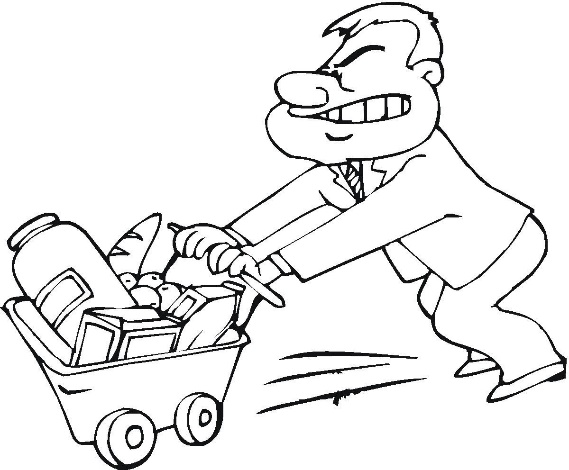 Mr. Beadle – Rm 202www.vhmsscience.weebly.comName: _____________________________________ Period: ___________Scientific Method & Experimental Design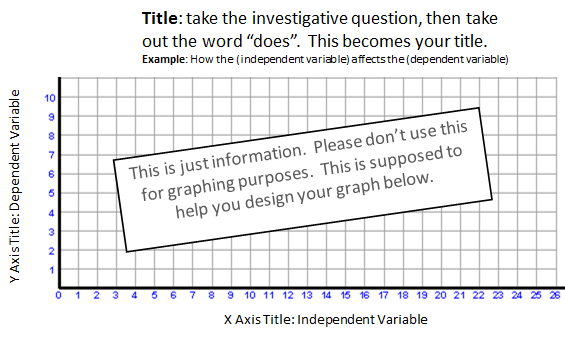 6 GraphTitle: __________________________________________________________________________________	/10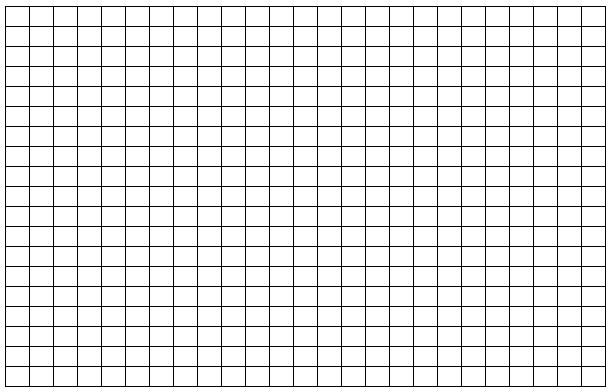 Class discussion & concepts learned:Lab ActivitiesScoreForces & Motion Experimental Design/721  Experimental Test Question & Hypothesis                                                                                     /10Overall Question: How does mass affect the acceleration rate of objects?Look at the variables that you’re testing and rephrase the overall question into a testable experimental question:How does (independent variable) affect (dependent variable)?Investigative question: (     /4)2  If / Then / Because… Hypothesis:                                                                                           (       /6)If I (change the independent variable) then the (dependent variable will change based on expected outcome) because…(hypothesis – the reason behind the expected outcome)Your Hypothesis: (     /6)
If

Then

Because

3  Experimental Design:                                                                                                                      /10Summarize your experimental idea.  (Hint, look at your if/then statement).4 Qualitative Observations (Looking for things that may affect the experiment, or phenomenon that occurs during an experiment).                                                                                                                      (min 2):                 /45  Data Table (Quantitative Observations)                                                                                       /207  Data Analysis (min 4):                                                                                                                         /8What is the range of your independent & dependent data (your high and low)?What trends do you see?Why do you think this is the case?Do you see any points that don’t fit an expected pattern?  (Hint: this could be your experimental error)










8  Conclusion:                                                                                                                                    /10SummarizeQuestion & HypothesisProceduresObservations, Trends, Results & Data Analysis related to the question/hypothesis.Experimental errorsFinal Concluding statementsConclusion 1: Does the data support or reject your original hypothesis?Conclusion 2:Explain the “why” behind the phenomenon that you witnessed and provide the reasoning to support why your hypothesis is correct or incorrect.  Use your findings to give deeper insights in your research.Next Steps:How can we apply what you learned to help explain other phenomenon?What new questions did you have based on your findings & observations?What is the next step in your research(continued on the next page)